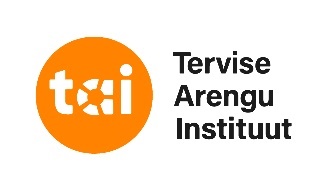 LAPSE TOETAMINE ASENDUSHOOLDUSEL12. aprill – 8. juuni 2022Koolituse eesmärk: Lastekaitsetöötaja suhtleb lapsega traumast teadlikuna ja lapse osalemisõigust arvestades ning kindlustab lapsest lähtuvalt tema heaolu asendushoolduse erinevates etappides.I TRAUMATEADLIK LÄHENEMINE -veebiseminarina zoomisKoolitaja: Mariana Saksniit12. aprill 202209.15-09.30 Saabumine veebiseminarile.09.30-11.30 Sissejuhatus. Trauma mõiste, olemus ja sümptomid. Komplekstrauma. 
                    Sekundaarne trauma.11.30-12.00 Paus.12.00-14.00 Lapse trauma ja kaotus. Post-traumaatilise stressi sündroom ja selle  
                      mõju lapse toimetulekule.14.00-15.00 Paus15.00-17.00 Teema jätkub. Traumakogemuse võimalikud päästikud.13. aprill 202209.15-09.30 Saabumine veebiseminarile.09.30-11.30 Lapseea kiindumus – kiindumussuhte olemus, turvalised kiindumusmustrid ja trauma mõju kiindumussuhte kujunemisele. Kiindumushäire, ebaturvalised kiindumusmustrid.11.30-12.00 Paus. 12.00-14.00 Teema jätkub. Traumateadlikkus ja -pädevus.14.00-16.00 Paus ja iseseisev töö.16.00-17.00  Traumateadlikkus ja -pädevus. Iseseisva töö refleksioonII LAPSEGA SUHTLEMINE PEREST ERALDAMISEL LAPSE OSALEMISÕIGUST JA TRAUMATEADLIKKUST SILMAS PIDADES Koolitaja: Julia Vinckler-Nannattu26. aprill 202209.30-10.00 Saabumine ja registreerumine.10.00-11.30 Sissejuhatus, grupi kokkulepped, häälestumine.11.30-11.45 Kohvipaus.11.45-13.15 LÕK ja LasteKS. Lapse põhivajadused, mis vahet on traumateadlikul ja traumast lähtuval suhtumisel. Ealised iseärasused lastel: mõtlemine ja reageerimisviisid13.15-13.45 Lõuna.13.45-15.15 Lapsega suhtlemine ja vestlus vastavalt vanusegrupile. Tehnikad – aktiivne kuulamine, peegeldus, eri tüüpi küsimuste küsimine, ärevuse vähendamise tehnikad jm.15.15-15.30 Kohvipaus.15.30-17.00 Abivahendite kasutamine erinevas vanuses lastega suhtlemisel, assotsiatiivsed kaardid, muinasjutud, kunstiterapeutilised võtted.III LAPSE IDENTITEEDI TOETAMINEKoolitaja: Sirli Peterson17. mai 202209.30-10.00 Saabumine ja registreerumine.10.00-11.30 Sissejuhatus. Identiteedi käsitlused.11.30-11.45 Kohvipaus.11.45-13.15 Lapse õigustel põhinev lapsepõlve poliitika ja lapsele antav teave.13.15-13.45 Lõuna.13.45-15.15 Elulootöö meetod ja vestlemine lapsega eluloo teemadel, päritoluperekonna olulisus.15.15-15.30 Kohvipaus. 15.30-17.00 Lastekaitsetöötaja roll lapse elulooliste andmete kogumisel.IV NOORE TOETAMINE ISESEISVUMISEL JA TULEVIKUPLAANIDE KINDLUSTAMISELKoolitajad: Maria Žuravljova ja Elmet Puhm 18. mai 202208.30-09.00 Saabumine ja registreerumine.09.00-10.30 Sissejuhatus. Noore iseseisvumine, noore areng ja vajadused. Lastekaitsetöötaja roll noore iseseisvumise teekonnal.10.30-10.45 Kohvipaus.10.45-12.15 Teenused noorele, sh järelhooldus. 12.15-12.45 Lõuna.12.45-14.15 Noore lähivõrgustik kui ressurss. Spetsialistide kaasamine.14.15-14.30 Kohvipaus14.30-16.00 Parimate praktikate jagamine. V LAPSE JA KASUPERE SOBITUMINE NING MUUDATUSTEGA KOHANEMINEKoolitajad: Liis Saarna ja Pille Teder7. juuni 202209.30-10.00 Saabumine ja registreerumine.10.00-11.30 Sissejuhatus. Asendushoolduse vormid, praktilised ja õiguslikud lähtekohad vormide valikul ja eristamisel ning praktikas esinevad kitsaskohad.11.30-11.45 Kohvipaus.11.45-13.15 Teema jätkub. Info edastamine hooldajale.13.15-13.45 Lõuna.13.45-15.15 Lapse ja pere kokku viimine ehk sobitamine. Teenused ja tugi kasuperedele.15.15-15.30 Kohvipaus.15.30-17.00 Erijuhtumid. Asendushoolduse väljakutsed.VI LAPSE BIOLOOGILISE PEREGA SUHTE HOIDMINE JA TOETAMINEKoolitajad: Sigrid Petoffer ja Meelis Kukk8. juuni 202208.30-09.00 Saabumine ja registreerumine09.00-10.30 Sissejuhatus. Kaasvanemlus. Osapoolte rollid, võimalused ja väljakutsed.10.30-10.45 Kohvipaus.10.45-12.15 Lapse ja bioloogilise vanema suhe ja suhte toetamine.12.15-12.45 Lõuna.12.45-14.15 Kohtumine päritoluperega – õnnestumise eeldused ja takistused.14.15-14.30 Kohvipaus.14.30-16.00 Lapse toetamine olukorras, kus kohtumine ei ole võimalik.*Koolitajad võivad teha kavas väikesi muudatusi.ÕpiväljundidKoolituse lõpuks õppijaTeab trauma tähendust, mõju sümptomeid ja oskab asjatundlikult reageerida, kiindumussuhte ja -häire eripärasid, kompleks- ja sekundaarse trauma mõistet ning oskab reageerida päästikute avaldumisele.Teab, kuidas suhelda lapsega perest eraldamisel ja oskab lapsesõbralikult informeerida last otsustest ning selgitada otsuste sisu.Teab asendushoolduse vormide sisu ja tagamaid ning saab aru osapoolte rollist ja vastutusest lapse kasuperega sobitamisel ja muudatustega kohanemisel.Oskab välja selgitada lapse bioloogilise vanemaga suhtlemise olulisuse ja kasulikkuse, põhjendada seda lapsele ja vanemale või hooldajale.Teab, kuidas tagada, et lapsel on oskused oma elulooga tegeleda.Peab oluliseks noore õigeaegset toetamist iseseisvumise ettevalmistamiseks ja teab, kuidas vestelda noorega olulistel teemadel, millised teenused on noorele suunatud ning järelhoolduse õigustatust ja sisustamist.Hindamine ehk õppe lõpetamise tingimusedKoolituse lõpetamiseks on vaja osaleda vähemalt 85% auditoorse töö ja veebiseminaride ajastKoolitajate kvalifikatsiooni, õpi- või töökogemuse kirjeldusMariana Saksniit on kliiniline psühholoog ja kliiniline lapsepsühholoog Tartu Naiste Tugikeskuses. Marianal on kogemus ka Tilsi Perekodu kliinilise lapsepsühholoogina. Ta on täiendanud ennast komplekstrauma teemal. Mariana koolitab lastekaitse- ja asenduskodude töötajaid ka seksuaalse väärkohtlemise ja lähisuhtevägivalla teemadel.Julia Vinckler-Nannattu on pikaajalise kogemusega nõustaja ja superviisor, kes on saanud väljaõppe Tallinna Psühhodraama Koolis. Julial on ka sotsiaaltöö haridus ja praktiline kogemus lastekaitsetööst. Lisaks on Julia osalemas kunsti- ja loovteraapia alases õppes. Julia on superviseerinud ja koolitanud ka asenduskodude töötajaid.Sirli Peterson on olnud lastekaitse osakonna juhataja Tartu linnas ja ka Tartu Perekodu Käopesa juhataja. Sirlil on käsil õpingud Tartu Ülikooli sotsioloogia doktorantuuris. Ta on koolitanud ka asenduskodu kasvatajaid, tugiisikuid ja sotsiaaltöötajaid.Maria Žuravljova on TÜ Narva Kolledži noorsootöö nooremlektor, ta on olnud ka sotsiaaltöö assistent ning töötanud SOS Lasteküla Narva projekti koordinaatorina. Maria on töötanud ka peretöötajana, kriminaalhooldusametnikuna ja vabatahtlikuna. Ta on uuendanud hooldusperede koolitusmaterjale programmis PRIDE ning on vanemlusprogrammi „Imelised aastad“ grupijuht ja asendushoolduse töötajate koolitaja.Elmet Puhm on SOS Lasteküla teenuste arendusjuht. Elmet on varasemalt samas olnud  erinevates rollides, sh kasvataja, ning  ka asendushoolduse valdkonna nõunik sotsiaalministeeriumis. Ta on olnud ekspert erinevate asendushooldust puudutavate uuringute ja juhiste töögruppides ja pikaaegne asendushoolduse töötajate koolitaja ning vanemlusprogrammi „Imelised aastad“ grupijuht.Liis Saarna on MTÜ Oma Pere juhatuse liige ja projektijuht. Liis on olnud ka lastekaitsespetsialist Harju Maavalitsuses, kus tegeles asendushoolduse ja lapsendamise valdkonnaga. Ta on pikaaegne lapsendajate ja hooldusperede koolitaja PRIDE programmis ning ka grupinõustaja ja koolitaja asendushoolduse valdkonnas.Pille Teder on pikka aega töötanud asendushoolduse valdkonnas. Ta on SOS Lasteküla Eesti Ühingus perepõhise hoolduse nõunik ja MTÜ Oma Pere peretoetaja. Tal on ka praktiline kogemus lastekaitsetööst. Samuti on Pille lapsendajate ja hooldusperede koolitaja PRIDE programmis. Sigrid Petoffer on Tallinna Lastekodu peretoe koordinaator ja MTÜ VAITER programmijuht. Sigrid on olnud varasemalt ka MTÜ Oma Pere tegevjuht. Ta on  pikaaegne hooldusperede koolitaja PRIDE programmis ja on osalenud ka eksperdi või analüütikuna erinevate asendushoolduse valdkonna analüüside või arendusprojektide juures.Meelis Kukk on Tallinna Lastekodu juhataja, Eesti Asenduskodu Töötajate Liidu projektide juht ja koolitaja, eestvedaja. Meelis on olnud ka Keila SOS Noortekodu kasvataja-noortejuhendaja. Ta on programmi „Hoolivad isad“ ning ka asenduskodu töötajate koolitaja.Soovituslik kirjandusBartram, P., Clifford, S., Clifford, J. Psühholoogilise arengu häired. MTÜ Oma Pere, 2019Cacciatore, R., Karukivi, M. Talumatud tunded. Hea tunde käsiraamat noortele. Menu Meedia; 2018/2020Haamer, N. Aeg parandab hoolitsetud hingehaavad. Pilgrim, 2021Hughes, D.A. 8 nurgakiri parimate suhete vundamendis. MTÜ Igale Lapsele Pere; 2017Hughes, D. jt. Tundeelu ja käitumishäired. MTÜ Oma Pere; 2018Jackson, C. jt. Vaimse tervise häired. MTÜ Oma Pere; 2018Kolk, B. Keha peab arvet. Tänapäev; 2020/2021Lindqvist, M. Aitaja vari. Väike Vanker; 2008Michaels, H. Elamiseks mõeldud elud. MTÜ Oma Pere; 2014Naish, S. Terapeutilise lapsevanema aabits. MTÜ Igale Lapsele Pere; 2020Narusson, D. Lootuse hoidjale. Tartu Ülikooli Kirjastus; 2021Perry, B. Poiss, keda kasvatati nagu koera. MTÜ Igale Lapsele Pere; 2016Pitsner, I. Meie kõigi lapsed. Pilgrim; 2015Rygaard, N.P. Kiindumushäirega laps. MTÜ Igale Lapsele Pere; 2014Siegel, D. Aju torm. Teismelise aju jõud ja siht. Helios; 2018SOS Childrenss’ Villages, Euroopa Nõukogu. Laste õiguste tagamine; 2013 https://rm.coe.int/16806a4537Vainola, K., Kotta, M. Mudilane mummu ja tema perekond. MTÜ Oma PereWnuk, M., Dolyniak, U. Töö traumeeritud lastega. MTÜ Igale Lapsele Pere; 2018Uuringud:Aaben, L., Markina, A., Salla, J., Osila, L. Tõsiste käitumisprobleemidega laste teenuste analüüs. Poliitikauuringute Keskus Praxis; 2017-2018
 http://www.praxis.ee/tood/jum-uuring/Leosk, N. Eestkoste laste eestkostjate narratiivides. [Magistritöö]. Tartu: Tartu Ülikool; 2021
https://sotsiaalkindlustusamet.ee/sites/default/files/content-editors/Lastekaitse/library/eestkoste_laste_eestkostjate_narratiivides.pdfNuiamäe, M., Murasov, M., Randväli, A., Masso, M. Lapsendamise ja hooldusperre paigutamise järgne seiresüsteem. Poliitikauuringute Keskus Praxis; 2020-2021
 http://www.praxis.ee/tood/lapsendamise-ja-hooldusperre-paigutamise-jargne-seiresusteem/Osila, L., Turk, P., Biin, H., Masso, M., Piirits, M., Anniste, K. Asendushoolduselt elluastuvate noorte uuring. Poliitikauuringute Keskus Praxis; 2016
http://www.praxis.ee/tood/asendushoolduselt-elluastuvate-noorte-uuring/Petoffer, S. Kasuperes kasvava lapse suhted päritoluperega – kelle huvides?; 2021
https://www.omapere.ee/wp-content/uploads/2021/02/Kasuperes-kasvava-lapse-suheparitoluperega_Sigrid-Petoffer_november.pdfPetoffer, S. Kõigele, mida laps kogeb, annab ta tähenduse ise.; 2021 
https://www.omapere.ee/wp-content/uploads/2021/02/Artikkel_identiteet.pdfSnaith, J. Hooldusperede vanemate kogemused ja vajadused hooldusperede tugiteenuste osas.  [Magistritöö]. Tallinn: Tallinna Ülikool; 2020
https://sotsiaalkindlustusamet.ee/sites/default/files/content-editors/Lastekaitse/library/hooldusperede_vanemate_kogemused_ja_vajadused_hooldusperede_tugiteenuste_osas.pdfJuhendid ja arengukavad:EV Sotsiaalministeerium. Vanemliku hoolitsuseta laste asendushoolduse poliitika roheline raamat; 2014
https://www.sm.ee/sites/default/files/content-editors/Lapsed_ja_pered/Asendushooldus/ah_rr_dets_2014.pdfSindi, I., Kattai, K., Medar, M., Toros, K. jt.  Asendushooldusel täisealiseks saavate noorte iseseisvumise ja elluastumise toetamine ning järelhooldusteenuse planeerimine ja korraldamine. Soovituslik juhend kohalikele omavalitsustele. Tallinn: Tallinna Ülikool; 2019
https://sotsiaalkindlustusamet.ee/sites/default/files/content-editors/Lastekaitse/Noustamisteenused/jarelhoolduse_soovituslik_juhend_kohalikele_omavalitsustele.pdfSotsiaalkindlustusamet. Juhis asendus- ja järelhooldusteenuse korraldamiseks; 2020
https://sotsiaalkindlustusamet.ee/sites/default/files/content-editors/Lastekaitse/Noustamisteenused/juhis_asendus-_ja_jarelhooldusteenuse_korraldamiseks.pdfSotsiaalkindlustusamet. Juhis kohalike omavalitsuste spetsialistidele perest eraldatud lapse hooldusperre paigutamisel; 2021https://sotsiaalkindlustusamet.ee/sites/default/files/content-editors/Lastekaitse/juhis_kov_spetsialistidele_perest_eraldatud_lapse_hooldusperre_paigutamisel.pdfSotsiaalkindlustusamet. Selgitused kohalikele omavalitsustele asendus- ja järelhooldusteenuse rahastamise kohta. Sotsiaalkindlustusamet; 2020
https://www.sotsiaalkindlustusamet.ee/sites/default/files/content-editors/Lastekaitse/library/selgitused_kohalikele_omavalitsustele_asendus-_ja_jarelhooldusteenuse_rahastamise_kohta.pdfSotsiaalkindlustusameti virtuaalne raamatukogu: https://sotsiaalkindlustusamet.ee/et/raamatukogu-otsingPeamised õigusaktid:Lapse õiguste konventsioon, RT II 1996, 16, 56. https://www.riigiteataja.ee/akt/24016Lastekaitseseadus, RT I, 06.12.2014, 1. https://www.riigiteataja.ee/akt/112122018049Sotsiaalhoolekande seadus, RT I, 30.12.2015, 5. https://www.riigiteataja.ee/akt/122032021014Portaalid:Tarkvanem portaali kasuperede rubriik, sh soovituslik kirjandus: https://tarkvanem.ee/kasupere/Vaata lisamaterjale Sotsiaalkindlustusameti koduelehel: 
 https://sotsiaalkindlustusamet.ee/et/lapsed-pered/lastekaitse/abiks-spetsialistileVaata lisamaterjale EV Sotsiaalministeeriumi kodulehel: https://www.sm.ee/et/asendus-ja-jarelhooldus